312 «Электротехника с основами электроники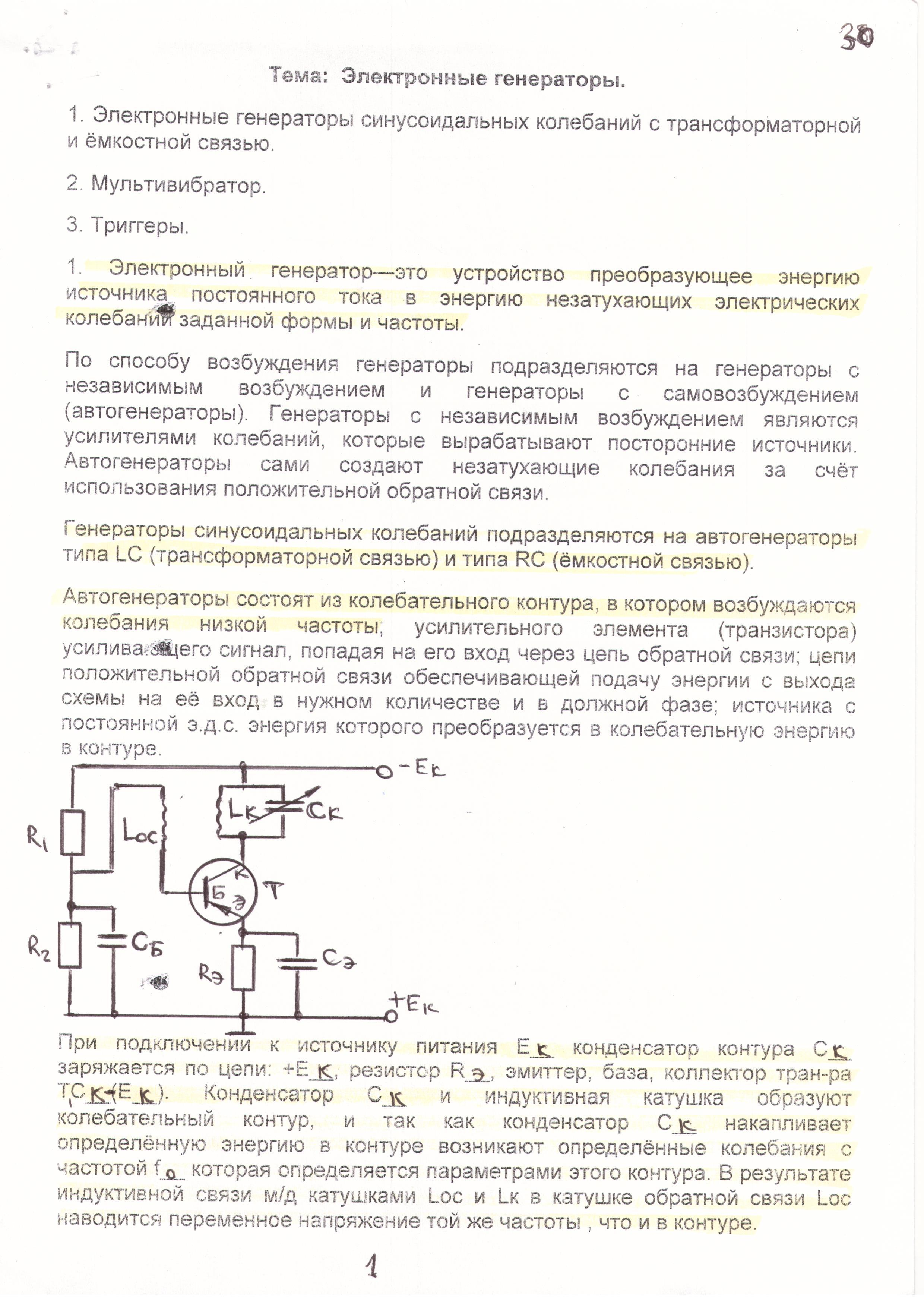 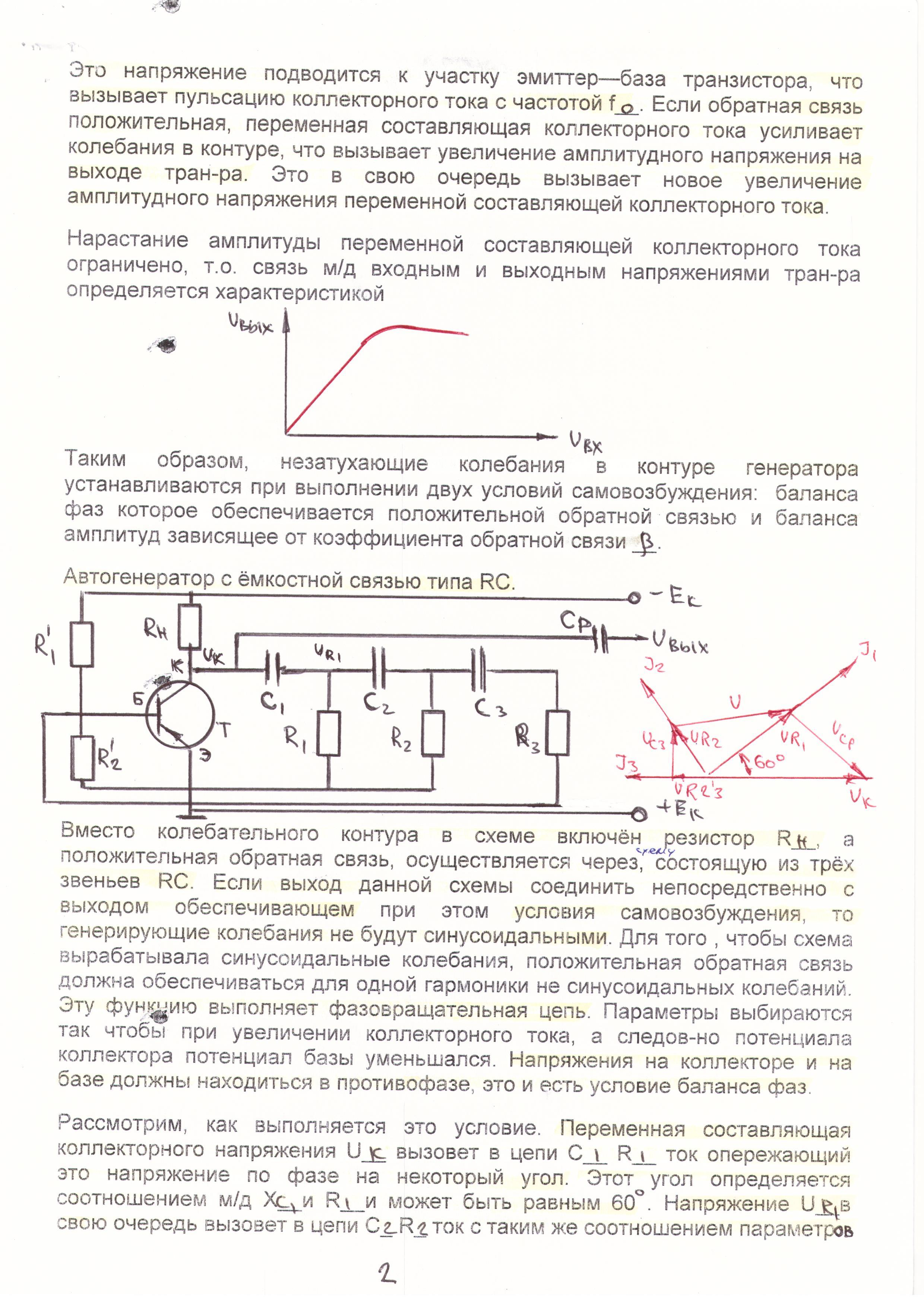 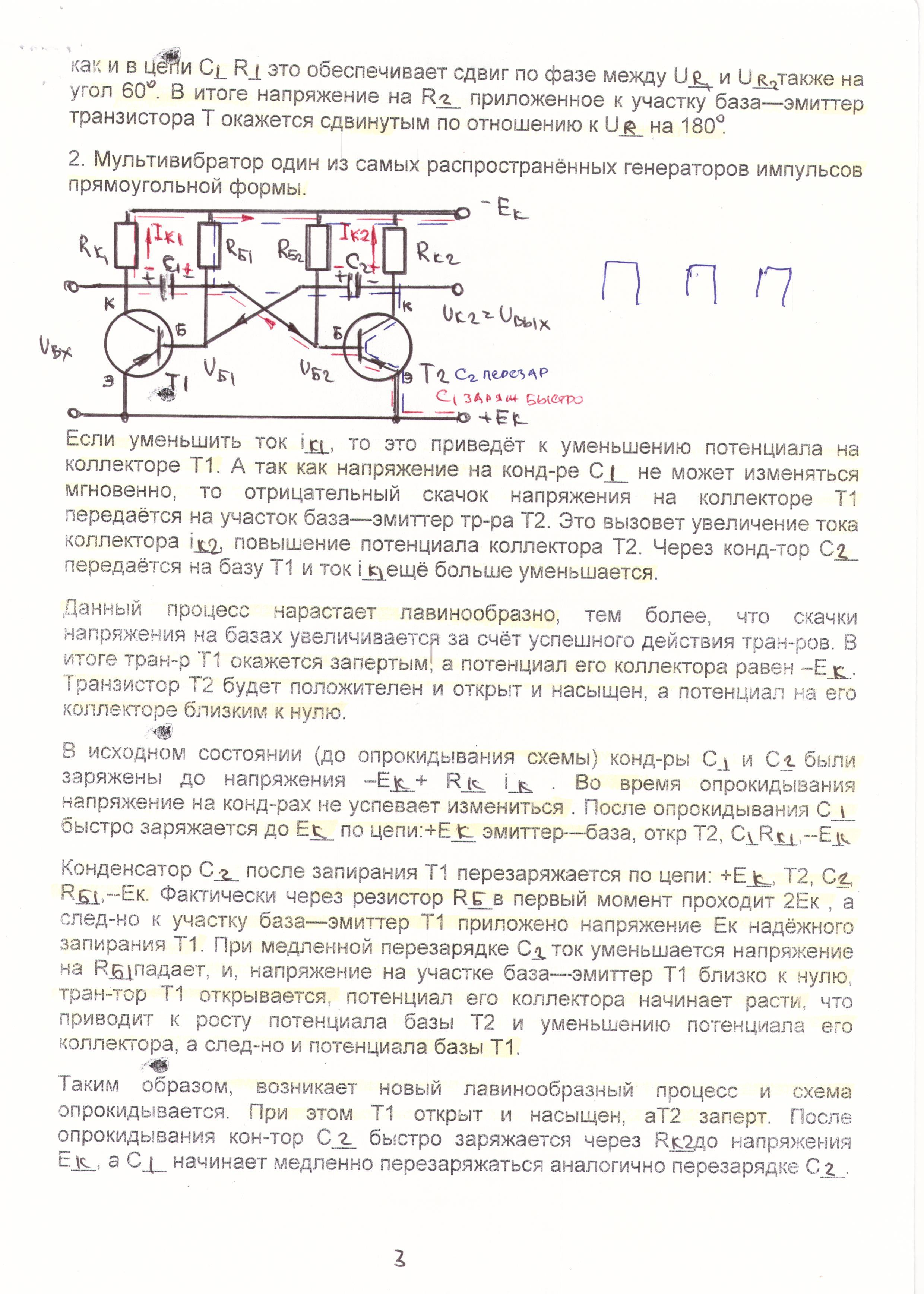 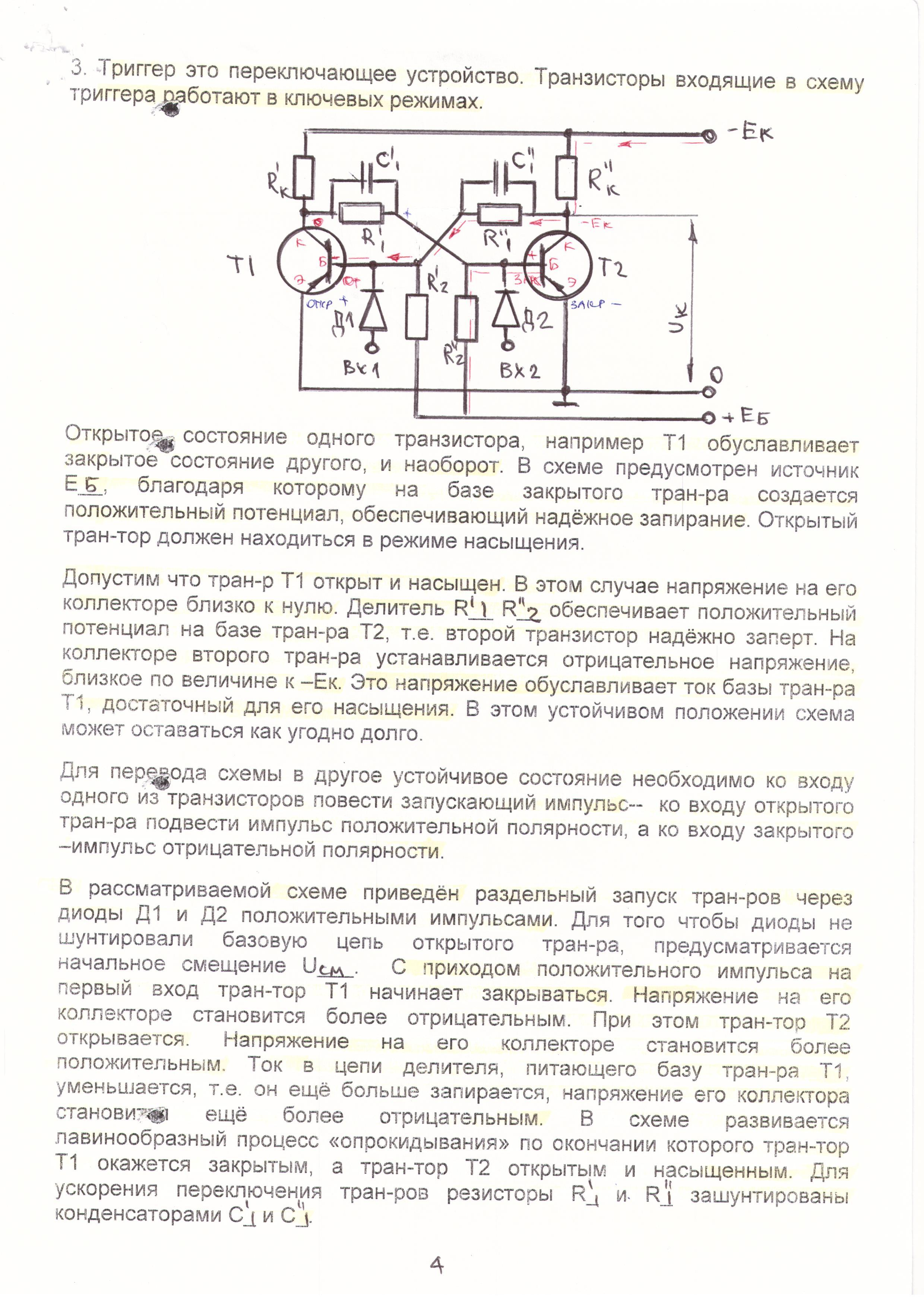 